Международная познавательная викторина по физической культуре«Физкульт – привет!»1.Разгадайте шараду по смысловым определениям её частей. 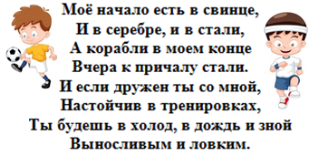 А) ЗдоровьеБ) ЗарядкаВ) ФизкультураГ) Спорт2. По какому виду спорта Маша состязалась с Медведем - соперником в мультфильме «Маша и Медведь» и победила в неравной борьбе (47 серия - Крик победы).А) Софтбол                                                                                                                     Б) ТеннисБ) Софтбол                                                                                                                      Г) Гольф3. Соберите пословицу, соединив её слова.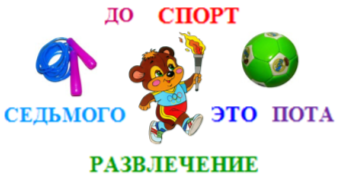 А) Спорт - закалка на долгую жизньБ) Кто спортом занимается, тот силы набирается В) Спорт - это развлечение до седьмого потаГ) Ловкий спортсмен - выносливый воин4. Прочтите, подумайте и отгадайте загадку.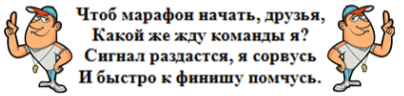 А) ДистанцияБ) ЗапускВ) СвистГ) Старт5. В какой игре спортсмены используют клюшку и шайбу? А) Хоккей               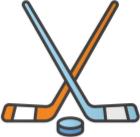 Б) ФутболВ) КёрлингГ) Гольф6. Расшифруйте ребус и узнаете, какой вид олимпийского конного спорта загадали.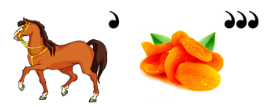 А) Аллюр                             Б) Галоп В) Конкур                      Г) Рысь     7. Переставьте буквы, так чтоб получилось новое слово, и узнаете, как называется командная игра с мячом 7 на 7 игроков? 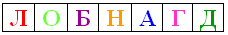 А) БобслейБ) БейсболВ) Боулинг           Г) Гандбол8. Укажите, что является эмблемой олимпиады? А) Пять переплетённых колецБ) Олимпийский мишкаВ) Олимпийский огоньГ) Олимпийская медаль9. Отгадай дружок загадку и найди её отгадку. 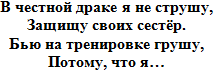 А) ТанцорБ) БоксёрВ) ЖонглёрГ) Призёр10. Какой зимний вид спорта пытались освоить Смешарики, в котором главное - толчок? (Студия анимации «Петербург», 163 - я серия мультсериала «Смешарики», выпуск 2009 год).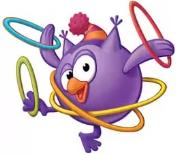 А) БобслейБ) БиатлонВ) ХоккейГ) Слалом11. Расшифруйте ребус, и узнаете, как называют человека, который следит за исполнением правил на поле во время игры?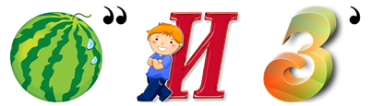 А) КомментаторБ) АрбитрВ) Тренер Г) Болельщик12. Продолжите пословицу:                                           «Кто любит спорт...»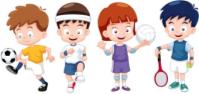 А) Тому закалка на долгую жизнь                  Б) Тому все по плечу     В) Тот здоров и бодрГ) Тот долго живет